Name __________________________Period ___Date___________________                                                                          DNA Unit Review and Directed Reading Chapter 6 Section 1a pages 128 and 130  “What Do Genes Look Like?”REVIEW1.	DNA is found in the ___________. (part of cell)												4._____	Label the parts of the cell below: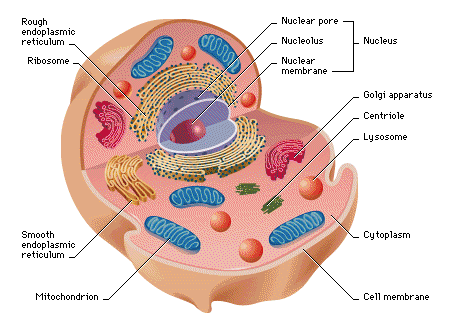 						2.						       6.  					3. 					5.					6.				     7.  8.	__________________are linear structures made of ____________and proteins.Directed Reading Chapter 6 Section 1a pages 128 and 130Section 1:  What Do Genes Look Like? (p. 128)1.	Where are the chromosomes found in most cells?a.  the nucleus		b. the DNA		c. the genes			d. the ribosomes2. 	_____________________ and ______________________make up chromosomes.The Pieces of the Puzzle (p. 128)3.	What two functions do genes give instructions for?	___________________________________________________________________________	___________________________________________________________________________	___________________________________________________________________________4.	Which of the following make up a nucleotide?  (Circle ALL that apply)		a. a sugar			b. a phosphate		c. a protein			d. a base5.	Except for the _______________, all DNA nucleotides are identical.6.	Look at Figure 1.  How do you think the nucleotides fit together in pairs?	_____ and _____          _____ and _____***You do not need to read p. 129!!!***DNA Structure (p. 130)7.	What part of the twisted ladder, or double helix, of DNA is made up of the nucleotide bases?  	__________________________________________8.	The side rails of the twisted ladder, or double helix, is made up of what?	alternating___________________________ and _____________________  molecules9.	Look at Figure 5.  What do you think happens if the bases in the DNA molecule do not pair upcorrectly?  ___________________